I sottoscritti______________________________,nato/a________________________ ,	_______________________(cognome e nome del genitore)                   (data e luogo di nascita del genitore)    	(telefono del genitore)    ______________________________,nato/a_________________________ ,	_______________________(cognome e nome dell’altro genitore)                   (data e luogo di nascita	(telefono dell’altro genitore)		dell’altro genitore)genitore del minore (di seguito identificato)	________________________________________, nato/a		_______________________________________	(cognome e nome del minore) 	(data e luogo di nascita del minore) 	residente in ___________________________________________________________________________,		(via/piazza e comune di residenza del minore)  			______________________________________________________________________________________	(patologie, intolleranze, etc)	CHIEDONO di poter partecipare al CAMPO ACG (3^ media - 4^  superiore), dal 2 al 9 settembre 2023 presso la Casa Nome, comune (BL), organizzato dall'Azione Cattolica di nome parrocchieACCONSENTONOalla partecipazione del/la minore, di cui hanno la tutela legale, al Campo ACG sollevando l'Azione  Cattolica di nome parrocchie, le educatrici e gli educatori da responsabilità in caso di infortunio nel corso di attività correlate a questa esperienza a condizione che siano state osservate le normali procedure di sicurezza;SI IMPEGNANOa versare la quota, tramite bonifico bancario con causale “CAMPO ACG + nome e cognome” su IBAN (Parrocchia nome parrocchia) la quota pari a ⬜ € quota (aderente AC)⬜ € quota (non aderente AC)ACCETTANOche, qualora per motivi familiari fosse impossibile al/alla proprio/a figlio/a di partecipare al campo, l’Azione Cattolica tratterrà 50€ in qualità di caparra, mentre il resto della quota verrà rimborsata.Inoltre i genitori del/della minore   ⬜ autorizzano     ⬜  NON autorizzano  (barrare la scelta)il personale volontario della parrocchia nome parrocchia a scattare fotografie e fare riprese video durante le attività educative del servizio, al fine di documentare l’attività svolta, ed a pubblicare foto e video nell’ambito di eventuali pubblicazioni promosse dalla Parrocchia nome parrocchia: su pagine social della Parrocchia nome parrocchia ed anche su giornalini, manifesti, pagine web riferibili alla stessa come pure alle altre parrocchie della Zona Pastorale, al solo fine di rendere partecipe la comunità cristiana e la cittadinanza delle diverse attività promosse dalla Chiesa.Ed infine i genitori del/della minore   ⬜ esprimono      ⬜  NON esprimono   (barrare la scelta)il consenso al trattamento dei dati personali relativi alla presente procedura di adesione al campo a seguito dell'Informativa allegata.Firma del genitore __________________________________                      	Data ________________(doc. identità n. _________________________ rilasciato da ____________________________ il _______________)Firma dell’altro genitore __________________________________                           	Data ________________(doc. identità n. _________________________ rilasciato da ____________________________ il _______________)NEL CASO IN CUI FIRMI UN SOLO GENITOREIl/la sottoscritto/a, genitore del/la minore sopraindicato/a, consapevole delle conseguenze amministrative e penali per chi rilasci dichiarazioni non corrispondenti a verità, ai sensi del DPR 445/2000, dichiara di aver effettuato la presente iscrizione in osservanza delle disposizioni sulla responsabilità genitoriale di cui agli artt. 316, 337 ter e 337 quater del codice civile, che richiedono il consenso di entrambi i genitori.Firma del genitore __________________________________                      	Data ________________(doc. identità n. _________________________ rilasciato da ____________________________ il _______________)Informativa sul trattamento dei dati personali raccolti presso l’interessato (Art. 13 Regolamento UE 679/2016)TITOLARE DEL TRATTAMENTOIl Titolare del Trattamento è la Parrocchia di nome parrocchia.Legale rappresentante e amministratore unico (ai sensi dei canoni 531 e 1279 Cod. Dir. Canonico), è il parroco pro tempore (Don nome parroco)I dati di contatto del titolare sono: Parrocchia di nome parrocchia, via indirizzo parrocchiaTel. telefono parrocchia – Cell. cellulare parroco – Fax fax parrocchiaReferente privacy è il parroco: don nome parrocoContatto email del referente privacy: Email mail parrocoDATI TRATTATINome e cognome; luogo e data di nascita; residenza; contatto cellulare; nominativo e dati di contatto esercenti responsabilità genitoriale minori; immagini; voce.FINALITA’Il trattamento dei dati avviene per le seguenti finalità:Gestione delle attività parrocchiali istituzionali: attività essenzialmente confessionaliGestione delle attività parrocchiali ricreative: attività di tipo associativo-ricreazionale-convivialeBASE GIURIDICAIl trattamento è fondato sulla seguente base giuridica:per la finalità 1): art. 9, comma 2, lett. d Regolamento UE 2016/679per la finalità 2): art. 6, comma 1, lett. f Regolamento UE 2016/679DESTINATARII destinatari (o le categorie di destinatari) eventualmente presenti sono: altri enti religiosi (Parrocchie, Zone pastorali); gerarchie religiose (Diocesi, Santa Sede); enti e/o organismi religiosi; compagnie assicurative; collaboratori; consulenti esterni; web master; Facebook; autorizzati al trattamento (art. 29 Regolamento UE 2016/679)DURATA DEL TRATTAMENTOI dati raccolti e trattati verranno conservati per tutta la durata del rapporto istituzionale e associativo tra l’interessato ed il titolare e, al suo termine, verranno ulteriormente conservati per motivi di interesse storico e statistico, fino all’eventuale richiesta di cancellazione dovesse pervenire dall’interessato.DIRITTI DELL’INTERESSATOL’interessato ha diritto di chiedere al titolare del trattamento l'accesso ai propri dati personali (vedi testo art. 15 GDPR riportato in nota), e la rettifica (art. 16) o la cancellazione degli stessi (art. 17) o la limitazione del trattamento che lo riguarda (art. 18) o di opporsi al loro trattamento (art. 21), oltre al diritto alla portabilità dei dati (art. 20);Per i trattamenti che trovano la loro base sul consenso dell’interessato, si informa che l’interessato potrà sempre revocarlo, anche se ciò non pregiudicherà la liceità del trattamento che il Titolare ha effettuato prima di tale revoca. In particolare l’eventuale revoca del consenso alla pubblicazione di immagini – video – audio, potrà comportare la cessazione della pubblicazione solo ove possibile (non, quindi, sulle pubblicazioni cartacee già distribuite, ad esempio).CONSEGUENZE MANCATA COMUNICAZIONE DEI DATI.La mancata comunicazione dei dati personali necessari alla gestione delle attività istituzionali ed associative comporterà l’esclusione dalle stesse.RECLAMOL’interessato ha diritto di proporre reclamo ad una autorità di controllo. In particolare, trattandosi di trattamenti da parte di ente stabilito in Italia l’autorità competente è il Garante per la protezione dei dati personali con sede in Roma, Piazza Venezia n. 11 – 00187. Qui è disponibile un modello e le istruzioni per inoltrare un reclamo: https://bit.ly/2PREHjl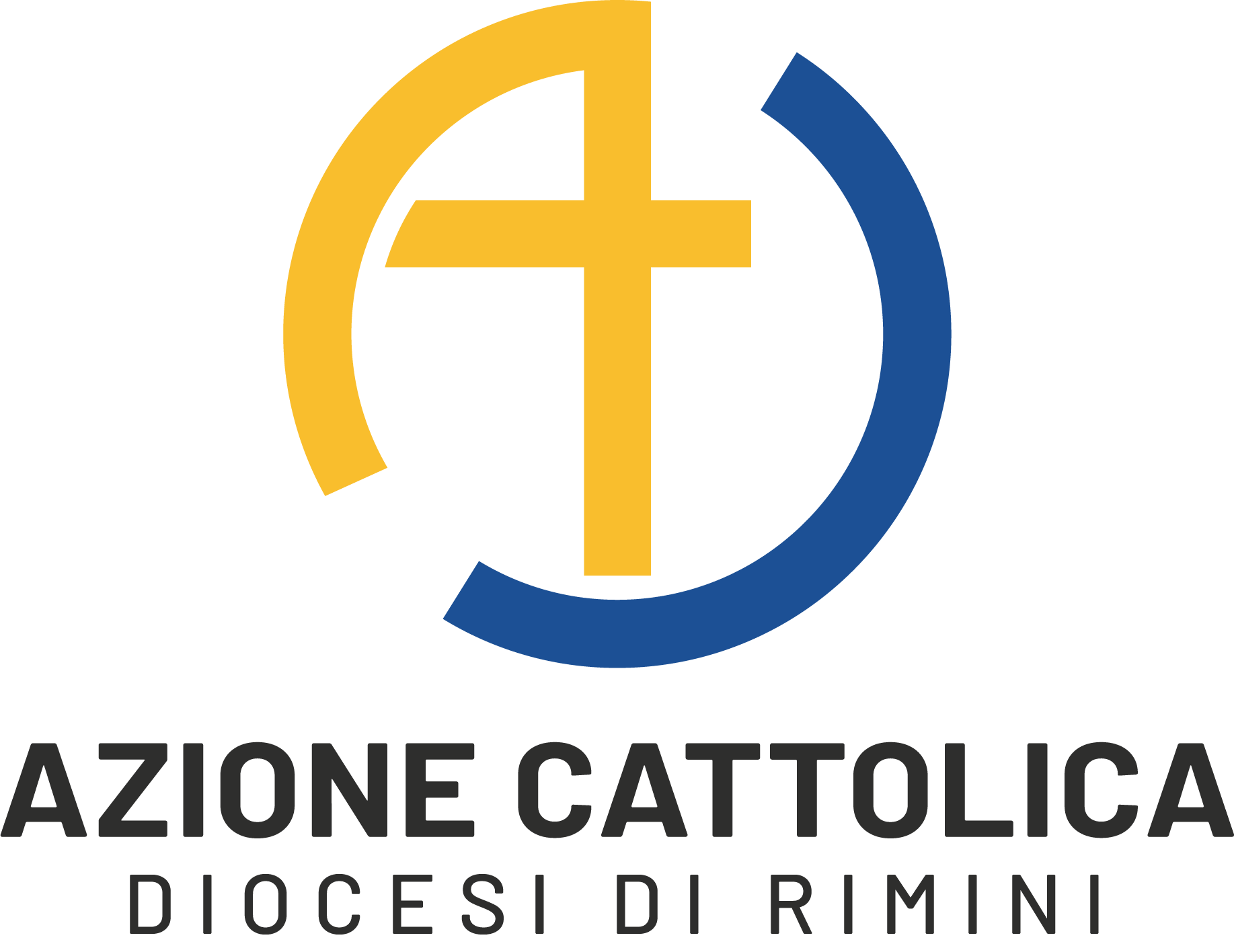 CAMPO ACG “Ruah 2023”2-9 settembre 2023Casa Nome, comune (BL)